                                  Μαθηματικά                Ενότητα 23α Κλασματικές μονάδες                Λύσεις  των ασκήσεων από 28-4-2020 παράδειγμα     1                     1                   1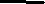 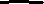 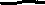                             2                     4                   8                            1                     1                    1                          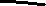 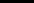 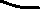                             3                     4                    2                                             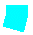 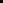         2.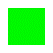 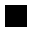                   1                                1                                1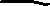 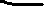 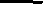 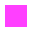 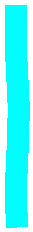                   2                                4                                5           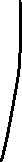                        1      2                                           1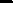 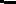 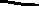 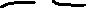                      10     20                                         20                                      Ενότητα 24 α  Οι κλασματικές μονάδες και οι απλοί κλασματικοί αριθμοί         Λύσεις των ασκήσεων από 28-4-2020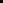 παράδειγμα    3                 5                   7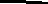 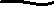                           8                 8                   8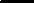                          5                 7                   8      3 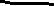 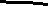 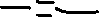                         12              12                 12     4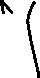 2.παράδειγμα  2          3           4             4           4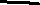 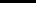 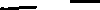 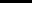                         7          8           5            10         6 